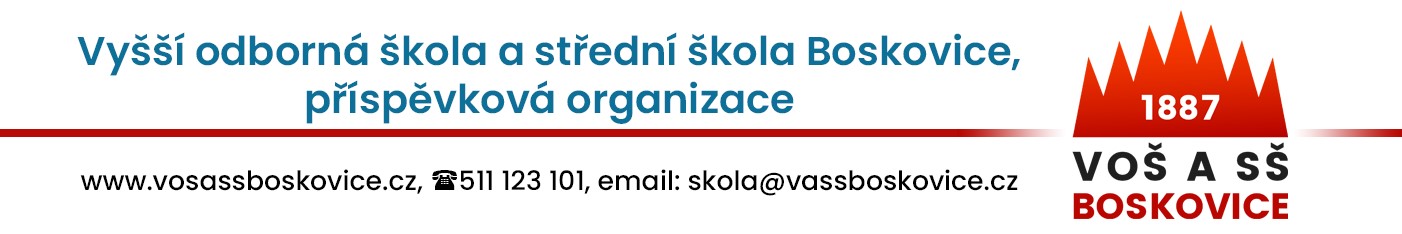 Seznam literárních děl  k maturitní zkoušce z českého jazyka a literatury Jméno a příjmení žáka: Třída:  	 	 	 	 	 	 	Školní rok: 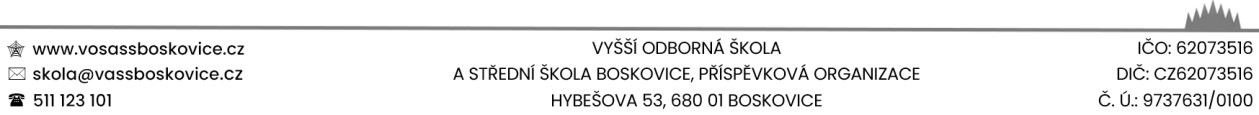  	………………………………………………………………………………………………..…………………                                                                              podpis Číslo Autor Název díla 1 2 3 4 5 6 7 8 9 10 11 12 13 14 15 16 17 18 19 20 